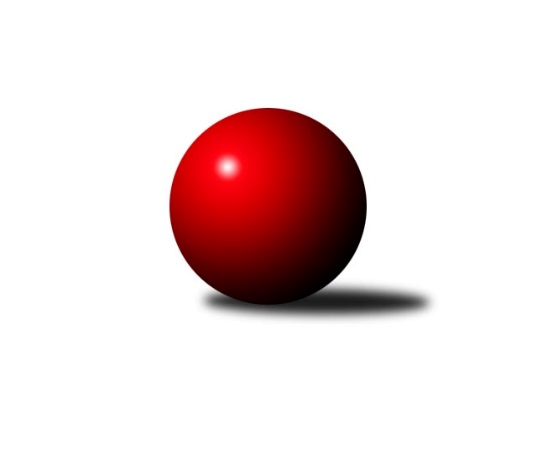 Č.18Ročník 2018/2019	16.3.2019Nejlepšího výkonu v tomto kole: 1745 dosáhlo družstvo: TJ Lokomotiva Liberec AKP1 Libereckého kraje 2018/2019Výsledky 18. kolaSouhrnný přehled výsledků:TJ Kuželky Česká Lípa B	- TJ Lokomotiva Liberec A	2:4	1714:1745	3.0:5.0	13.3.SK PLASTON Šluknov  B	- TJ Doksy B	6:0	1580:1400	6.5:1.5	15.3.TJ Sokol Blíževedly A	- TJ Spartak Chrastava	5:1	1655:1588	4.5:3.5	16.3.Tabulka družstev:	1.	TJ Lokomotiva Liberec A	16	14	1	1	66.0 : 30.0 	76.5 : 51.5 	 1690	29	2.	TJ Kuželky Česká Lípa B	16	10	1	5	55.0 : 41.0 	72.0 : 56.0 	 1634	21	3.	TJ Sokol Blíževedly A	16	9	0	7	57.5 : 38.5 	75.5 : 52.5 	 1678	18	4.	TJ Spartak Chrastava	16	5	0	11	40.0 : 56.0 	60.0 : 68.0 	 1578	10	5.	SK PLASTON Šluknov  B	15	7	1	7	44.0 : 46.0 	55.5 : 64.5 	 1620	15	6.	SK Skalice B	14	6	0	8	39.5 : 44.5 	47.0 : 65.0 	 1564	12	7.	TJ Doksy B	15	1	1	13	22.0 : 68.0 	45.5 : 74.5 	 1549	3Podrobné výsledky kola:	 TJ Kuželky Česká Lípa B	1714	2:4	1745	TJ Lokomotiva Liberec A	Jiří Coubal *1	 	 202 	 212 		414 	 1:1 	 430 	 	219 	 211		Nataša Kovačovičová	Jaroslav Košek	 	 238 	 217 		455 	 1:1 	 452 	 	220 	 232		Jana Kořínková	Petr Jeník	 	 195 	 202 		397 	 0:2 	 419 	 	202 	 217		Jana Susková	Jiří Ludvík	 	 211 	 237 		448 	 1:1 	 444 	 	234 	 210		Aleš Havlíkrozhodčí: Miroslav Malýstřídání: *1 od 39. hodu Jiří KrausNejlepší výkon utkání: 455 - Jaroslav Košek	 SK PLASTON Šluknov  B	1580	6:0	1400	TJ Doksy B	Petr Tichý	 	 209 	 201 		410 	 1.5:0.5 	 393 	 	192 	 201		Aleš Stach	Věra Navrátilová	 	 176 	 202 		378 	 2:0 	 279 	 	137 	 142		Michal Stejskal	Jan Marušák	 	 189 	 201 		390 	 2:0 	 353 	 	165 	 188		Petr Mádl	Anita Morkusová	 	 198 	 204 		402 	 1:1 	 375 	 	199 	 176		Kateřina Stejskalovározhodčí: Petr TichýNejlepší výkon utkání: 410 - Petr Tichý	 TJ Sokol Blíževedly A	1655	5:1	1588	TJ Spartak Chrastava	Jiří Přeučil	 	 192 	 233 		425 	 1.5:0.5 	 376 	 	192 	 184		Dana Husáková	Alois Veselý	 	 210 	 198 		408 	 2:0 	 367 	 	173 	 194		Karel Mottl	Pavel Hájek	 	 185 	 196 		381 	 0:2 	 409 	 	201 	 208		Vlasta Ládková	Petr Guth	 	 231 	 210 		441 	 1:1 	 436 	 	206 	 230		Jana Vokounovározhodčí: Hájek PavelNejlepší výkon utkání: 441 - Petr GuthPořadí jednotlivců:	jméno hráče	družstvo	celkem	plné	dorážka	chyby	poměr kuž.	Maximum	1.	Jiří Přeučil 	TJ Sokol Blíževedly A	444.60	299.6	145.0	4.5	5/7	(467)	2.	Jana Susková 	TJ Lokomotiva Liberec A	437.88	295.1	142.8	4.0	7/7	(478)	3.	Aleš Havlík 	TJ Lokomotiva Liberec A	429.32	298.3	131.0	5.1	7/7	(472)	4.	Petr Guth 	TJ Sokol Blíževedly A	427.80	295.9	131.9	5.9	7/7	(462)	5.	Dušan Knobloch 	SK PLASTON Šluknov  B	426.64	291.8	134.8	6.6	5/7	(468)	6.	Jana Kořínková 	TJ Lokomotiva Liberec A	421.55	292.4	129.1	6.3	7/7	(461)	7.	Miloslav Šimon 	TJ Doksy B	421.03	294.3	126.7	7.7	5/7	(455)	8.	Alois Veselý 	TJ Sokol Blíževedly A	419.69	292.9	126.8	6.6	6/7	(450)	9.	Jaroslav Chlumský 	TJ Spartak Chrastava	418.71	290.6	128.2	6.2	7/7	(459)	10.	Petr Tichý 	SK PLASTON Šluknov  B	417.02	297.1	120.0	6.5	7/7	(442)	11.	Jiří Coubal 	TJ Kuželky Česká Lípa B	416.98	292.8	124.2	9.7	6/7	(465)	12.	Anita Morkusová 	SK PLASTON Šluknov  B	415.17	286.1	129.1	7.2	6/7	(465)	13.	Ladislav Javorek  st.	SK Skalice B	413.36	289.6	123.7	7.5	7/7	(501)	14.	Jiří Ludvík 	TJ Kuželky Česká Lípa B	412.68	290.2	122.5	9.5	7/7	(463)	15.	Jaroslav Košek 	TJ Kuželky Česká Lípa B	410.14	299.1	111.1	9.5	7/7	(468)	16.	Petr Jeník 	TJ Kuželky Česká Lípa B	408.71	288.6	120.1	8.6	7/7	(470)	17.	Eduard Kezer  st.	SK Skalice B	405.67	283.4	122.2	8.6	7/7	(509)	18.	Jana Vokounová 	TJ Spartak Chrastava	403.09	287.2	115.9	8.4	7/7	(458)	19.	Nataša Kovačovičová 	TJ Lokomotiva Liberec A	401.30	282.3	119.1	9.6	7/7	(441)	20.	Karel Mottl 	TJ Spartak Chrastava	400.30	280.4	119.9	9.0	7/7	(445)	21.	Kateřina Stejskalová 	TJ Doksy B	391.12	274.4	116.7	10.3	7/7	(418)	22.	Jan Marušák 	SK PLASTON Šluknov  B	391.12	277.7	113.4	10.0	6/7	(437)	23.	Pavel Hájek 	TJ Sokol Blíževedly A	390.50	279.6	110.9	13.4	6/7	(421)	24.	Ladislava Šmídová 	SK Skalice B	387.58	282.3	105.3	13.6	6/7	(425)	25.	Petr Mádl 	TJ Doksy B	377.08	269.3	107.8	14.0	6/7	(412)	26.	Miroslava Löffelmannová 	SK Skalice B	365.70	275.6	90.1	16.5	5/7	(438)	27.	Dana Husáková 	TJ Spartak Chrastava	359.38	265.4	94.0	15.5	6/7	(389)	28.	Věra Navrátilová 	SK PLASTON Šluknov  B	358.40	251.0	107.4	11.8	5/7	(381)	29.	Michal Stejskal 	TJ Doksy B	325.90	246.7	79.2	21.9	5/7	(361)		Zdeněk Chadraba 	TJ Doksy B	448.00	311.0	137.0	6.0	2/7	(472)		Radek Kozák 	TJ Doksy B	431.21	290.7	140.5	5.8	4/7	(467)		Veronika Čermáková 	TJ Sokol Blíževedly A	419.67	281.4	138.2	7.4	3/7	(468)		Jan Valtr 	SK PLASTON Šluknov  B	419.00	286.0	133.0	12.0	1/7	(419)		Jaromír Tomášek 	TJ Lokomotiva Liberec A	414.00	292.0	122.0	5.0	1/7	(414)		Pavel Kleiner 	TJ Kuželky Česká Lípa B	411.00	303.0	108.0	11.0	1/7	(411)		Petr Tregner 	SK Skalice B	408.42	296.3	112.2	7.6	4/7	(460)		Josef Matějka 	TJ Sokol Blíževedly A	407.50	284.5	123.0	8.0	3/7	(429)		Jaroslava Kozáková 	SK Skalice B	404.33	288.0	116.3	10.0	1/7	(420)		Martina Chadrabová 	TJ Doksy B	398.67	278.7	120.0	7.2	2/7	(429)		Aleš Stach 	TJ Doksy B	393.00	289.0	104.0	13.0	1/7	(393)		Jiří Kraus 	TJ Kuželky Česká Lípa B	391.00	293.0	98.0	18.0	1/7	(391)		Vlasta Ládková 	TJ Spartak Chrastava	384.00	276.8	107.3	10.5	2/7	(409)		František Dostál 	TJ Spartak Chrastava	350.00	262.0	88.0	16.0	1/7	(350)		Marek Kozák 	TJ Doksy B	348.25	256.4	91.9	15.5	4/7	(383)		Václav Žitný 	TJ Kuželky Česká Lípa B	340.00	244.0	96.0	10.0	1/7	(340)		Petra Javorková 	SK Skalice B	319.33	247.8	71.5	22.2	3/7	(425)Sportovně technické informace:Starty náhradníků:registrační číslo	jméno a příjmení 	datum startu 	družstvo	číslo startu
Hráči dopsaní na soupisku:registrační číslo	jméno a příjmení 	datum startu 	družstvo	Program dalšího kola:19. kolo19.3.2019	út	17:00	TJ Lokomotiva Liberec A - TJ Spartak Chrastava	20.3.2019	st	17:00	TJ Kuželky Česká Lípa B - TJ Sokol Blíževedly A	23.3.2019	so	9:00	TJ Doksy B - SK Skalice B	Nejlepší šestka kola - absolutněNejlepší šestka kola - absolutněNejlepší šestka kola - absolutněNejlepší šestka kola - absolutněNejlepší šestka kola - dle průměru kuželenNejlepší šestka kola - dle průměru kuželenNejlepší šestka kola - dle průměru kuželenNejlepší šestka kola - dle průměru kuželenNejlepší šestka kola - dle průměru kuželenPočetJménoNázev týmuVýkonPočetJménoNázev týmuPrůměr (%)Výkon6xJaroslav KošekČ. Lípa B4552xJaroslav KošekČ. Lípa B108.384556xJana KořínkováLok. Liberec A4526xJana KořínkováLok. Liberec A107.674528xJiří LudvíkČ. Lípa B4486xJiří LudvíkČ. Lípa B106.724489xAleš HavlíkLok. Liberec A4445xPetr GuthBlíževedly A106.194416xPetr GuthBlíževedly A4418xAleš HavlíkLok. Liberec A105.764444xJana VokounováChrastava 4366xPetr TichýŠluknov B105.12410